SOMETHING ABOUT A BEARA play with songs.{inspired by an Evgeny Schwartz play, A Day for ordinary miracles}By Constance Congdon413 687 9895getconnie@gmail.com2013commissioned and produced by Theatre Novi Most,University of Minnesota.Settings{all in Minnesota}A small diner in a microscopically-small town above Duluth, MNA cabin in the woods near the Boundary WatersThe woods near the Boundary WatersAn hunting lodge near the Boundary WatersTimeNow CharactersWIZARD, ageless, maybe goes back to MerlinKRYSTAL, a young woman from the town who works in the diner where she meets Wizard and then names him “Merle” since she can’t pronounce his name.LORNE (or LORNA), the person who owns the diner, obliviousHUNTER, a local hunter named HiramINNKEEPER, named Andre, owns the hunting lodge, where he plays jazz for people who don’t care.BEAR, a young man, formerly a bear cub, raised by WIZARD and KRYSTAL as their own.KING, a monarch from a European country everyone has forgotten about, still stuck in the fairy tale land but actually falling apart. (We never go there because KING is made to appear in Minnesota by magic)MINISTER-IN-CHARGE, the King’s head man, evil bureaucrat.COURT MUSICIAN, tries hard but has bad equipment, plays a sort of hurdy-gurdy-trumpet-one-man-band-with a touch of one of those monkeys you wind up and they play the cymbals? Instrument is beat-up but at its best looked like a Dr. Seuss design.EXECUTIONER, it’s just a job and he’s glad to have it. (Could be the MUSICIAN as well—same person holds both jobs)MINISTER, potential revolutionary, but only in the King’s country. Good man.ORINTHIA, courtly young woman, takes care of the Princess, vacuous.AMANDA, helps Orinthia, just as vacuous, but stupider.{ORINTHIA and AMANDA’S last name may have been Kardashian}PRINCESS, a real one, through and through, in the Princess Diana way, capable, smart, humane and capable of strong action.SINGERS/MUSICIANSIn a cold place, you can see your breathAnd in the deep part of nightWhen the sky is full of crystalsTrapped in black iceYou can see shapes and signsWhat do they say?You are alone, save loveYou are alone, save loveSave love, above all, save love.Once there was a womanSo full of life,Carried in the eyes of no loversAcross many cold yearsShe waited and longed.Once there was a wizardWho lost his way,Carried by longing, he wandered,Until he came to the watersOn the boundary of nowhere,And tired, so tired, he stayed.Through frost, through snow,They saw each other’s true shape,Not the shape of the body,But the shape of the soul,The shape of the true soulAnd she saw, not an old broken man, but a beautiful soul,Who had come to her small town, Embarrass—It’s real, look it up—[a huge map of Minnesota is seen, Embarrass is pointed out][SPOKEN. We are in LORNA’S CAFÉ]KRYSTALFolks from Illinois call it “am bare ASS”—very rude-sounding. But it’s “Embarrass” to us. Just like the feeling. And we have the politeness to call their state “Illinois” instead of “Illy noise” with the “s” on the end. It’s a small thing but, it’s an example of why and how people, in general, have worn me out. I’m getting pretty sick of them, to be honest about it. My daddy had the tow truck business here, and I’m here to tell you that people can be so petty sometimes.It’s terrible to admit, but I’m glad my dad is gone. He wanted me to get out of here and I hate for him to see me still stuck in this little town.Another warm-up on that coffee?You’re awfully glum tonight there, my friend.What’s on your mind? Huh? Shall I tell you more about my day? More about how people annoy me. Except you. You do not annoy me. At all. And you are the only person who listens to me, and I know I do ramble a bit.WIZARDWill you marry me?[She looks at him. They stare a long time. Music? Sound of the cold?]WIZARDI’m a wizard.KRYSTALEvery man says that.[Asking him for advice--a real question]Don’t they?[WIZARD does some magic. They are in their home, the place where their life will be. It’s near the Boundary Waters]WIZARDThat was amazing! Look at this place! I was so afraid I’d whoosh us to some ugly, desolate spot. But everything is here. And the woods at our doorstep.KRYSTAL[still trying to figure out what just happened]Was there something in that coffee??!! No, wait. You drank the coffee. Not me.WIZARDIt’s not some kind of drug. It’s real magic. Look around. Don’t you like it here? If you don’t, just say the word, and we can go back to the café. But, first, don’t say anything, just listen to me. I love you so much. I haven’t said anything, but I’ve been coming to the café and just being around you, I started feeling, yes, feeling my power come back to me. I had gotten so worn down, I could barely conjure anything, even the simples travel of any kind. I was walking everywhere. I know that’s supposed to be good for you. But, look, I got us here and produced a house! With magic. What do think?KRYSTALI…like it here. I do.WIZARDBut do you like. . .me?KRYSTALOf course I like you. Quite a lot. But I was hoping you’d ask me to the movies or something like that. Or out to eat somewhere other than in that terrible café I work at.WIZARDThe food is awful.KRYSTALIt is awful. Even the mac and cheese is bad. How can you make bad mac and cheese? I felt guilty serving you some of that terrible food.WIZARD[looks into her eyes and hypnotizes her]You’ve fallen in love with me. You will stay and be my wife. You will never leave me.KRYSTAL“I’ve fallen in love with you. I will stay and be your wife. I will never leave you.”What did I just say? Was I talking?I—I really, really like it here.I should tell Lorna, my boss, I’ve gone for the day. Do you have a phone?[WIZARD snaps his fingers, LORNA enters, as if sucked in]KRYSTALLorna. I’m off for the rest of day.WIZARDOff for the rest of your life.KRYSTALOff for the rest of my life. I quit, Lorna. I’m sorry.LORNAThat’s all right, Krystal. It’s okeedoke. It’s fine. I was gonna lay you off, anyway. You know, business has—. What?[WIZARD snaps his fingers and LORNA disappears. I imagine that LORNA is busy and barely notices that she’s been swept into another place and we only see her confusion as hse leaves. OR, she’s just too frozen with fear to do anything but reply]WIZARDI know this is rather sudden. But I feel—I just feel—something—I have done magic all my life—all my lives, really, but what I’m feeling is more than magic. It makes me want to give up my art forever and--and—-just make one thing like this house with carpentry. I want to make something with my hands. No magic. Just tools and wood and skill. For you. To please you. KRYSTALYou please me.[She kisses him]WIZARDYou are the true magician.KRYSTALWhat is your name?[WIZARD whispers into her ear]KRYSTALThat sounds like a girls’ name.I’m calling you Merle.SINGERSAnd so it came to pass,They lived happily ever after.Though they had no children.He became a carpenter,The worse carpenter in the land,So they had plenty of firewood.WIZARD[about some failed carpentry project of his]Burn it.KRYSTALAre you sure?WIZARDLook at it.KRYSTALLet’s take a walk. I don’t need a coffee table or whatever you were making there, Merle.[They are in the woods and hear a female bear in pain. A hunter (Hiram) and a local innkeeper (Carl) enter, hunter with shotgun]HIRAM[to KRYSTAL and WIZARD]How did you folks get here so quickly? I didn’t hear anything.CARLYou’d better stay back. We’ve got an injured animal here.HIRAMA female bear.KRYSTALYou shoot a mama bear? What is wrong with you?HIRAMI didn’t. But I have to be honest with you, I’ve always wanted to bag a bear someday. CARL[offstage]She’s over here, Hiram. And she’s almost done for. Poor thing.KRYSTAL[to WIZARD]Can you heal her? With your magic?WIZARDOh, darling. I wish I could, but I’ve never had that kind of power. I can’t make living things whole. I can take them places and I can conjure almost up any object. Things—I’m good with things. I’m sorry.HIRAM[offstage]Stay away! Oh god. One of those traps. Her hind leg is nearly off. Don’t! What are you doing?!!CARL[offstage]I can’t stand to see an animal in this kind of pain. I’m going to get her out of this trap--[Huge Growl, then, CARL shouts in pain, re-enters, with blood on him. Sound of a shot, then another. HIRAM re-enters]HIRAMI had to do it. She would have killed you. We’ll have to load her into your truck, Carl.KRYSTALYou’d better get a rabies shot there, Carl. CARLI’m fine. Just a little scratch.HIRAMShe wasn’t rabid. Just caught in one of those traps. And genius here decided to free her. I hope she didn’t have any cubs. They will die.CARLCan you back the truck into here? With a winch, we should be able to hoist her up into the back.HIRAMIt’ll take two of us to get her on the sling. Somebody should be in the truck.KRYSTALI can drive the truck. My dad had Ned’s Towing, remember?CARLShe can do it, Hiram.WIZARDWait—I can move the bear.KRYSTALNot with your back, dear.[ASIDE to WIZARD]If they find out you’re a wizard, our lives with never be the same.CARLCome on, Krystal.[CARL and HIRAM exit]WIZARD[to KRYSTAL]But with a little flick of the wrist, I could help.KRYSTALI don’t want you to be tempted. Go home. And walk. I don’t want anyone seeing your magic.[She exits. WIZARD is left alone. Sound of whimpering, offstage, not where MAMA BEAR was, elsewhere, where her cub might have gone. WIZARD follows the sound]WIZARD[From offstage]Oh no. Oh, poor little guy. She’s gone. You mama’s gone. Come to me. Come on. Shhhhhh.Sleep.[WIZARD enters, carrying a sleeping bear cub. We hear the sound of the truck coming and the beep beep beep of backing up. WIZARD hides with bear cub, then whooshes himself into his home]WIZARD[sings]I can feel the weight of his sleepiness The weight of the trust he gives to meTo hold him, while he sleeps.To hold him, while he sleeps.Something awakened in me now.I want to change his life,Give him a better chance.He will live free of traps.I’ll make him into a man.But, in the meantime, he’ll be my son.He’ll be my little furry son.My son.[Time passes. WIZARD speaks to bear cub]You need to sleep in a bed, a soft bed.[WIZARD exits with cub, into the bedroom offstage][KRYSTAL enters]KRYSTALHello? Boy, that was a tough job. Carl is taking care of everything. He’s going to have the head mounted for his place, that inn of his. He knows somebody who will do a beautiful job. I’m tired. I think I might go right to bed.WIZARDIn the bedroom.KRYSTALYes. That’s the place.WIZARDWait. Talk to me. I’ve missed you.Are you ever sad because we don’t have a child?KRYSTALI think of it sometimes.WIZARDWhat if Nature. Out there. Sent us a gift?Not magic, or anything.KRYSTALWhat are you talking about? Did you get me a puppy? Oh, you are so cute. You got me a puppy because you knew I’d be sad about the mama bear.WIZARDNature, sometime, is wiser than magic. And--[WIZARD sneezes]KRYSTALBless you.WIZARDThank you. Anyway, sometimes nature—KRYSTALThere’s a puppy in the bedroom! You are adorable![She hugs WIZARD]WIZARDWait, darling, I need to explain--[out of the bedroom, comes A YOUNG MAN, dressed in his father’s nightshirt? This is the BEAR. He begins sniffing around]BEARAhhgrrr. Grrrrr?KRYSTALMerle?WIZARDThat’s not what I brought home.KRYSTALWhat have you done?WIZARDI found him, well, not exactly him. I found a bear cub.[BEAR has sniffed KRYSTAL’S hair, likes it. He licks her cheek. Then curls up around her]KRYSTALAwwwwww. WIZARDWhatever he is, I think he’s ours.SINGERSHow do you make a man?How do you raise a boy?Oh, let him be wild,Let him run and know the woodsLike other boys know a toy,Teach him to be kindBut let him to be fierceLet him be moved by the moonAnd lulled by the sun.Let him know who he is,Inside and outIndoors and out in the heart-pounding wild.Out in the heart-pounding wildListen to the heart of the wild.Listen to the heartOf the wild.KRYSTALWhere is he?WIZARDHe’s out.KRYSTALWith one of the girls down the way? I want him to have a normal life.WIZARDNO! NO girls. He’s out in the forest, where he belongs.KRYSTALBut he’s our son. He needs to be a part of the human world. We’ve home-schooled him, so he knows a lot. But it’s time. He’s nearly a man. Have you had the talk? About females?WIZARDUmmm. . .KRYSTALI’ve answered his questions as they’ve come up. Like where’s Africa and is the Blue-Footed Booby a real bird and how are babies made. And I explained it to him, in a general way, and he fell on the floor, laughing, but then he stood up and said, “You know? It’s possible.” But now he’s asking harder questions and it’s his father who should explain it all to him. He can’t stay a little—WIZARD--CUB.KRYSTAL--boy for the rest of his life. Look, I bought him some clothes, not just things I’ve made, but clothes from a store. From the men’s department.[BEAR enters. He is still part bear, with fur sticking out. He’s wearing something fashioned from is father’s old clothes? His mouth is blue]BEARMaaaaaw.Booberriee {the “r” sound becomes a growl} eeeeeezzzzzzz. KRYSTALMother likes your outside voice, but you need to practice speaking like us. We don’t want the school people to come and say we haven’t done our job with you.BEAR[clears his voice, coughs out his “bearness’]Rubber baby buggy bumpers. [clears again, seems satisfied]I was out, under the sky. Near the well. And I started feeling so trembly and like I wanted to jump. And then my heart began to beat. And I wondered if there are any—any—other—kind of—ones—like me. And I wanted to find one—her—yes—a her.KRYSTAL[to the WIZARD]Have the talk.[to BEAR]Your father needs to talk to you about something..very important.WIZARD[to KRYSTAL]There’s more to “the talk” than the average father/son “talk,” my dear.[to the BEAR, starting to try to tickle him]How’s my little cub? How’s my little, furry, ferocious--[WIZARD starts rassling with BEAR—all to avoid “having the talk,” but BEAR tops WIZARD soundly]KRYSTAL[to WIZARD]Merle? He’s nearly a man.WIZARD[to BEAR]Your mother has some real human clothes and I want you to clean up and try them on. BEARYes, Mother.[He exits to change]KRYSTALWhy don’t you want him to grow up?WIZARDI do. But his development as a male has some challenges.KRYSTALYes. And you’re his father. Even though you’re a wizard, magician, whatever word you like to use.WIZARDYes. And magic, my dear--magic existed before magicians. We, and I fear I am the only one left, we magicians learn the art of practicing magic. Do you see what I mean? “Magic” is a huge universe of power and transformation. But the use of it—it’s in this book I carry, but I haven’t really consulted it in a while. I’ve been studying Carpentry. But when I met you, I did some summoning and that’s what we magicians learn--how to summon it, magic, and, at times, shape it, and, well, all that summoning and shaping is an inexact science.KRYSTALWhat are you saying, Merle?WIZARDMaking a house, with magic, is easy. Making a man is problematical. Making a man from a bear is even more problematical. Our son just sort of happened, dearest. I was thinking wouldn’t it be great to have a child and there was this bear cub and then I sneezed. Remember that? I didn’t really even say magic words or whoosh something into being. I just thought and sneezed. And somehow that became a wish and wishes are powerful and even dangerous when the person doing the wishing is a magician and has sort of forgotten he was since he’s been working very hard becoming a real carpenter. But ever since I met you, my love, magic just oozes out of me all the time, and I can’t always predict--[BEAR enters. He is dressed, but has his pants on backwards]BEARI like these clothes! And the zipper on my bum is very useful, except it’s hard to reach—KRYSTALTake them off. [She starts to help, sees he’s wearing no underwear underneath].In the bag from the store are some small white pants, very small, with elastic. You put them on, too.[BEAR exits]KRYSTALYou see? He’s a man. And as soon as he masters the art of putting his clothes on—WIZARDI thought he would just live here forever. With us.KRYSTALHe should live with us as long as he wants to. But he may want to have his own house. And wife. [BEAR enters. He has his jockey shorts on over his pants. KRYSTAL shakes her head, “no.”]BEARI knew it. I should have stuck with my first idea. Don’t worry, Mother.[BEAR exits]KRYSTALYou’re the one who changed his life forever by turning him into a man.WIZARDI saved his life. And I hadn’t done magic in such a long time. I ached for it. I longed to do it.KRYSTALAll right. Then do it now. Wave s wand, cast a spell, whatever, Merle. And give that boy all the knowledge he needs to know to become a man. Do it now. Tell him about himself. Everything.WIZARDWith your permission.KRYSTALJust do it.[WIZARD concentrates. MUSIC? SOUND?]BEAR[makes a sound that would come from someone who has just gotten all he needs to know about becoming a man. He THEN enters, nearly hyperventilating, the way a stressed animal breathes, panting, really, goes to KRYSTAL, kneels before her, embracing her and sobs. Then he crosses to WIZARD and stares at him]All….these…..feelings, Father???WIZARDI saved your life! In the woods. You would have died! Or they would have killed you! Your mother was dying from a cruel human act, and--BEARMother!?This is my mother![she goes to him]How can I become a man? How can I become one of those?KRYSTALThey’re not so bad, sweetie. I quite like them.BEARI was in my room, putting on these clothes you bought for me. And this waking dream opened my forehead like a hatchet had hit me right here. And in poured a knowing of all manner of things I’d never imagined and the world became as crystalline as ice that even my tears couldn’t melt. And I was crying, hoping you would hear me.KRYSTALI did.BEARWhy didn’t you come? And stop it?WIZARDTell him.BEARFather? Why didn’t you come and save me? Like you did when I’d have a bad dream? You owe me some comfort since you stole me from my life!KRYSTALTell him.BEARSomebody better tell me. Something.WIZARDYour mother—BEARMy mother…was a bear. I saw that. I saw the whole thing.KRYSTALShe didn’t want to leave you.BEARIt doesn’t matter. Now I’m one of the kind of animal that killed her.WIZARDBears are carnivorous.BEARI know that. But they don’t kill for sport.KRYSTALSon—BEARI want a name. If I am to be a man. I want a name.WIZARDUhhh—KRYSTALMy father’s name was “Ned.”BEARGood. Done. No more, “cub” or “son.” I am Ned. And I am a man.KRYSTALThere.WIZARDThere’s something more.KRYSTALYes, your father needs to talk with you—about love.And I’m not leaving until he does.WIZARDSon. When you meet a girl. You like.KRYSTALGo on.WIZARDYou must not kiss her.KRYSTALAt first.WIZARDNever.KRYSTALWhat?WIZARDBecause….because.. if you do, there’s this thing that will happen.KRYSTALBut it’s natural.WIZARDIt’s more than that. It’s sort of unnatural naturalness.KRYSTALMerle. You’ll give the boy a complex.WIZARDYou were made by magic. And every magic spell contains a curse. And the curse in this one is this:BEARFatherrrrr. . .what are you saying?WIZARDI turned you into a boy from a bear cub and if you kiss a human girl, you will turn back into a bear, a grown male bear. And, since we’re vegan--not my choice, your mother’s,  --and she will be meat, and you will be carnivorous, and being carnivorous, you’ll probably devour her on the spot.BEARWhat. …….?KRYSTALMerle? What have you done?WIZARDI didn’t intend it, I didn’t even cast a spell. I was just thinking how nice it would to have a son, and that became a sort of wish, and then I sneezed and, he came out from the bedroom, transformed into a human.KRYSTALHow do you know he’ll turn back into a bear?WIZARDBecause every wizard’s wish contains a curse. We’re not supposed to have wishes. We are channels for magic, that’s all. That’s why none of are rich. You’d never notice us, although you’ve walked by us every day. We’re supposed to be selfless. I was selfish and now my son has to pay.BEARHow can I live?KRYSTALWait. Did you wish for me?WIZARDNo. That’s what’s so amazing. I thought my life was over—I was as empty as a—what’s a local reference? A grain elevator, an empty grain elevator, that is. And then I got to know you. And I begin to fill up.KRYSTALThat is nice, if only, you’d stopped.WIZARDBut then we wouldn’t have him.BEARI am doomed. Father. I am doomed. How will I ever find. . .love?WIZARDI’m so--[starts to sneeze]I’m—-[starts to sneeze again]I must be coming down with something.KRYSTALStop!!! Don’t sneeze!!WIZARD[SNEEZES]That feels better. And look, nothing--[KING enters. He’s a King from a fairy tale, full regalia]KING[to BEAR]Off with his head!!! This interloper in my kingdom. How dare you be standing in my presence. EXECUTIONER!! Where are you?[EXECUTIONER enters, followed by MINISTER-IN-CHARGE]MINISTER-IN-CHARGEYour Undying Eminence. Forgive us. We were just in the. . .courtyard. . .of your—where are we???KRYSTALOh no. OH NO!! Look what you’ve sneezed up now!!MUSICIAN[late, trying to play one of his instruments]KINGOh, don’t even try. You’re late. The moment’s passed. I’ve already entered.[to MINISTER-IN-CHARGE]Kill him.MINISTER-IN-CHARGEWhich one, Scintillating Ruler of my Soul. The executioner? Because he would have to kill himself.KINGI meant the musician. Oh, nevermind. Don’t kill anyone. Right now, anyway. That moment’s passed, as well. I’m bored and glad we’re some place other than my dull kingdom although I don’t recall how we got here.KRYSTAL[to WIZARD]This is bad. And it’s your fault.WIZARDI have a feeling it will all be fine, dearest.KRYSTALNothing will be fine again!!BEARWizard?WIZARDWhat happened to “Father”?BEARI will never call you “Father” again![BEAR EXITS]KINGYou must be the King here--everyone is angry with you. Fools. They do not appreciate total—totalit—what is that word?EXECUTIONERTotalitarianism.[ORINTHIA enters]ORINTHIAForsooth, we have wandered into some Hellish place. Amanda?AMANDA[entering]I was walking in our garden and now I am in some dreadful, uncouth, wild and messy—CARLENA[entering]Oh, ladies, try not to be obnoxious, at least for a little while. As head Lady-in-Waiting, I am responsible for your behavior. But I do have to ask, where are we?MINISTER[entering]I apologize for our entourage.KINGDon’t apologize for anything!!! Now where is the throne?KRYSTALWell, through there.[She points the way. The KING exits, followed by the MINSTER-IN-CHARGE]He didn’t even say, “hello.” I guess he’s in a hurry. I hope there’s toilet paper.[PRINCESS enters]CARLENAOh, here’s my princess.WIZARDAh. It’s beginning to make sense.PRINCESSPardon me. I’m looking for my father? I was in my boudoir, fixing my hair, and, suddenly, I’m. . .in front of this charming…--AMANDAIt’s not charming.ORINITHIAIt’s a—horrendous—CARLENAGirls, really! Why can’t you be more like the Princess?AMANDAWe’re in a woodpile. It’s icky.PRINCESS[to KRYSTAL]I apologize, Mistress.KRYSTALKrystal.PRINCESSMistress Krystal. I apologize for the rudeness of just everyone, I suspect.CARLENAI brought her up. These others were hired. From a temp agency.BEAR[enters]I’ve made a decision. I must go and live by myself. I must go to the--[he sees the PRINCESS. PRINCESS sees him. They stare at each other]--who are you?WIZARDAh.KRYSTAL[to WIZARD]Stop saying “Ah.” There’s nothing “ah” about any of this.PRINCESSI am a princess. And you are sooooo. . . .[about to say “beautiful”]--someone my own age.BEARI feel the same.[they smile at each other]PRINCESSI—I—feel. I feel something I haven’t felt before.BEARI do, too.Oh no.PRINCESSWho are you?BEARNOBODY!!![He runs away, quickly]KRYSTALThat is our son. He’s usually quite polite.[KING re-enters]KINGI don’t know what you’re idea of “throne” is, but that is definitely not it. The seat HAS A HOLE IN IT!!PRINCESSFather.KINGWhat? Darling of all darlings? Daddy is here. What?PRINCESSI have such a pain, Daddy. Here. I think I just had my heart broken.CARLENAOh, don’t tell him that.KINGBy whom??? I WILL HAVE HIM KILLED AT ONCE.PRINCESSNo!! Don’t!!CARLENASee?KINGWhy not? He has broken something, anything of yours—then he must die. But your heart—well, he deserves the worst. If there was something worse than death. I have my Minister-in Charge think of something. Minister-in-Charge, is there something worse than death?MINISTER-IN-CHARGEPiano recital, your superbness. Or shopping with any of the Ladies in Waiting. That interminable speech last month given by that terrible blowhard. . .oh, wait, that was me.KINGToo many choices, Minister-in-Charge! You always overdo everything.CARLENAAs do you, my king.KING[to the PRINCESS]My darling girl, my little truffly bon-bon, I don’t have a heart, so I cannot know your pain, but it’s the custom or even a law somewhere although I’ve never cared much for laws because they impede my decision-making process. There’s even a name for it. The Minister named it. . .where is he?MINISTER-IN-CHARGEHere, your Tyrannicalness.KINGNo, not you. MINISTER-IN-CHARGEBut I am the Minister-in-Charge.KINGNo, the other one.MINISTER-IN-CHARGEBut he is surly, sire. Whereas I am your sycophant. Why would you want to talk to him at all?KINGHe used a term for my way of ruling that I quite liked. I wanted him to repeat it.MINISTERHere, King, whatever. I am here.KINGWhy is everyone hovering?ORINTHIAWe have nothing to do, Sire. There’s no gossip. There people are too nice. Particularly her.KRYSTALWhy, thank you, but I am a bit, a tiny bit worried, you know, because our son seems to have left, in a hurry.WIZARDNo problem. Everything is working it its own way.KRYSTALPeople always say that when they have no idea how anything is working out. Excuse us, folks, but my husband and I are going to have a terrible, terrible argument and it’s going to be right here because our house is kinda cozy might be the word?WIZARDWell…I hate to resort to this, but I have to—[hypnotizes her]You are very tired and you need to sit.KRYSTAL“I am very tired and need to sit.”[KRYSTAL sits.\]WIZARDI’m going to get our son.[WIZARD exits]KINGThat!! That is what I do!! Now what do you call that?MINISTERThat is magic, your Kingness.KINGI’m a magician!!![to MINISTER-IN-CHARGE]YOU! You are a chicken!! Poof! Zap! Whatever![MINISTER-IN-CHARGE is so not going to become a chicken]I’ll try again. On one of my ladies in waiting. CARLENADon’t.KING[choosing another one]“YOU ARE A KITTY-CAT !!ORINITHIAMeow?MINISTER-IN-CHARGEOh no.AMANDAMeeeow?MINISTER-IN-CHARGEReally.ORINITHIAHello, Kitty.AMANDAHello, Kitty.MINISTER-IN-CHARGE[shutting them up with voice of Satan] Good-bye, Kitties!![ORINTHIA and AMANDA start to cry]MINISTERDon’t humor him. Sire, you are not a magician. You are a tyrant. And you operate through your Whim. Which I call your Whim of Iron.KINGThat’s it!! That’s the term. Yes. My Iron Whim. And I have inherited it from my family. It is in our bloodline and our heads and there’s that other part that my daughter just had broken—yes!!! You’ve all been distracting me!! From the problem at hand.CARLENAI was hoping he’d forget.MINISTER-IN-CHARGEWhich is what, your Divine Rulership?CARLENAHere we go.KINGMY DAUGHTER IS UNHAPPY BECAUSE SHE HAS A BROKEN HEART AND I DON’T KNOW WHAT THAT IS SINCE I HAVE NO HEART!!!PRINCESSI’m sorry, Carlena. Why must it always be this way? I’m afraid to express myself because it might end in people being killed.CARLENAIt’s not your fault your father is a despotic, insane, total dictator.MINISTER-IN-CHARGEAnyone here with a heart? Who can explain…?EXECUTIONERUh. Nope. Lost mine with the fortieth head I chopped off.MUSICIANMy heart is in the hurdy-gurdy I had to leave on the way here.ORINITHIAI kept my make-up in mine and now I don’t know where it is.AMANDAI have no idea what you’re talking about. Is it edible? Oh yes, I had a chocolate heart. And I ate it!! Yummy.MINISTERMine dried up during your rule, Sire of the Iron Whim. And it blew away.KINGThat does not help me. I’m getting annoyed. And we all know what happens:  Annoyance to Irritation to Chafing to a Rash to Growing Redness to Grumbling if you’re lucky because that’s a warning to Ordinary Anger which leads directly to Blind RAGE!!!!CARLENAI have a heart. And it is broken.MUSICIANDoes it play music?CARLENAIt did. But no more.EXECUTIONERDoes it beat strongly in your chest when you’re about to kill someone?AMANDAIs it edible?CARLENANo!It is full of feeling and—ORINTHIA--make-up?CARLENAYou are all pathetic!! When I came to the court, I thought I had found a haven. A place where I could get over what had happened to me in a frozen land. Much like this one. And being with the Princess, being a mother to her, has helped me. But still, this aching I have, this longing. It has been a habit of longing and almost sweet. I’ve gotten used to it. But since we came here, the pain has gotten so bad. At times, I cannot breathe.PRINCESSCarlena, I had no idea. How sad. I feel such pain for you.CARLENAYou’re just like your mother—an excess of compassion.KINGMy Princess, this feeling Carlena is describing, is that it? This heart break?PRINCESSYes.KINGCarlena. cure her, then.CARLENAI don’t know how.KINGI’m sorry I can’t hear you because if I could hear you say that, I’d have to have you killed.PRINCESSDaddy! Don’t touch a hair on Carlena’s head!KINGOh, all right. I can deny you nothing.CARLENAI only know what happened to me. I don’t know the cure. I suppose I must tell you the story. It seems to be that sort of day.Well, I met this man. He had a name close to mine and that started us up. Talking. “Your name is like mine.” Sounds so banal. But he did the most charming thing a man had ever done. He listened. He listened to me. And I rambled on, not being used to that kind of attention. From anyone. So the simplest thing:  “See the dog.” “Look at that flower.” “Your eyes are beautiful.” “I think we should spend the rest of our lives together.” All that had such importance. And then lots of laughter. From us. Everything was funny. The back of his neck looked like that of a boy. Smooth. Soft hair, slightly curled. I could see it as he leaned into me and we stood there, ear-to-ear. His heart began to beat—KINGYes. He had one of those, too. I’m beginning to feel slighted. Short-changed. But I am perfect. I am King. If a heart were necessary to be King, then I would have been issued one. Oh, good, problem solved.CARLENAOh, Princess. I hate to see you so sad.PRINCESSWhy do we become attached to people when they can break our hearts?KINGAnyone? Anyone? My daughter, the Princess, has asked a question and not one of your has an answer. Answer her?ALL[different phrases from different characters, staggered]We don’t know. Beats me. Do you know? Don’t ask me. Huh? Can we Google it? What are you talking about? What? I don’t know. No idea. Don’t look at me. I have washing to do. I really should be elsewhere.KINGYou are all useless!! Get out of my sight!!![to the PRINCESS]Except you, darling.[No one moves]I COMMAND ALL OF YOU TO LEAVE !!![no one moves]MINISTER-IN-CHARGEWhere shall we go, your Infancy?AMANDAThere’s nowhere.ORINTHIAThere’s no shopping.AMANDAI could so use a manicure. And a pedi. My nails. . .awful.MUSICIANThere’s no town square where I could play a make some change, at least. A Kopeck.EXECUTIONERI’m assuming I’m to stay to execute those who don’t leave.KINGNO!! I WANT EVERYONE OUT OF MY SIGHT!!	MINISTERThe woods is the only place for us to go.[WIZARD re-enters]KING[About KRYSTAL]And her!!! I want that chair. I need to sit.WIZARDNot a good idea. She’s upset with me and I interrupted--KINGUnmagic her. At once.WIZARD[to KRYSTAL]Darling. Remembering that you’ve fallen in love with me, you will stay and be my wife, you will never leave me—wake up.KRYSTALOh. Ah. I feel so rested. Nothing like a good sit down. . .wait a minute. . .[looks at WIZARD]I AM FURIOUS WITH YOU!!WIZARDLayers of spells. I can never keep track of them!! Wizardry one-o-one:  Keep It Simple.Darling, our son is coming back. I found him and talked to him.[KING sits in chair]KINGAHHHHH. That’s better.[BEAR re-enters]BEAR[To Princess]I would like to try again.Hello. My name is Ned.Allow me to shake your hand.PRINCESSHello.BEARAnd your name is. . .[PRINCESS looks at her father—she’s never been named. Looks at Carlena who then shakes her head as if to say “I don’t know.”]PRINCESS“Princess.”[BEAR holds her hand]BEARLet’s be best friends.PRINCESSThat will be easy.SINGERSThrough frost, through snow,They saw each other’s true shape,Not the shape of the body,But the shape of the soul,The shape of the true soulAnd she saw, not a young man, but a beautiful soul,And she knew. . .You are alone, save loveYou are alone, save loveSave love, above all, save love.BEARDon’t get too close.PRINCESSI can’t help it.BEARIt’s not going to work.PRINCESSIt’s because I’m a princess, isn’t it? That I can’t do anything useful in the world? And that is why you won’t love me? Give me a name. We’ll forget I’m a princess.BEARThat’s not it.SINGERSThrough frost, through snow,They saw each other’s true shape,Not the shape of the body,But the shape of the soul,The shape of the true soulAnd she saw, not a young man, but a beautiful soul,And she knew. . .You are alone, save loveYou are alone, save loveSave love, above all, save love.BEARI—I—I have to go!!![BEAR runs off]KRYSTAL[to Wizard]I CAN’T LEAVE YOU AND I WANT TO !!! AND I DON’T WANT TO LOVE YOU AND YET I DO !!! YOU’VE CREATED A NIGHTMARE WITH YOUR DAMNABLE MAGIC!!!PRINCESSI can’t bear it, Father. Carlena.If he can’t love me, I’m going to become SOMETHING ELSE.[PRINCESS leaves]KING[quiet]Off with their heads. Everyone. Even mine. Off with everyone’s heads.SINGERSEnd of Act One.ACT TWO[The HUNTING LODGE, owned by CARL.  There is the head of MAMA BEAR mounted and on display. CARL and HIRAM (the hunter) are looking at it]CARLYep.HIRAMRight.CARLLooks goodHIRAMNice job, there, taxidermist.CARLI jobbed it out. To Harold down in Embarrass. I explained to him that she was put to death mercifully because her hind leg was shredded. HIRAMThose traps are pure evil, Carl.I come from a long line of hunters. People who hunted to live. My grandmother put the small game my brothers and I shot into the rain barrel and chopped them out for stew and the like. And then venison. When I got older. Got my first buck. All the recipes for venison. The competition amongst my uncles for the best way to cook venison. Barbecued, pan-fried, sautéed with onions, roasted in a roast pan with parsnips, grilled rare, stewed in a stew.CARLAny of those recipes taste good?HIRAMNope.CARLNot in my family, either.HIRAMMaybe we shoulda let the women cook it. CARLI don’t know. My Aunt Mabel’s venison stew was largely inedible.HIRAMYour wife ever cook. . .venison?CARLI never married, Hiram.HIRAMOkay. I didn’t know. I’ve wanted to ask but I don’t like to pry. I want you to know that I accept all people and their. . .partners. . .CARLI was in love, and got my heart broke in two. It was a woman that did it. And I never got over it. Move on, they say. Well, I did. I moved on up here and bought this lodge, named it after her. “Live by the side of the road and be a friend to man,” my daddy used to say. And that’s what I did. And it’s been just fine. It’s cozy and people arrive, covered in snow, and I warm them up. With hospitality.HIRAMWell, Carl. You’re a good host. And my new apprentice is learning a lot while we stay here. I was going to take both of my apprentices hunting but this snowfall will keep that from happening. The new one’s eager and learns fast. The older one--[PRINCESS enters, dressed as a man, accompanied by WHITMAN, the older apprentice.]PRINCESS[to HIRAM]I’ve cleaned the guns, I mean, rifles. We’re running low on gun oil.HIRAMYou’re using too much, then. Take a cloth and wipe them all down. And Whitman? Don’t let him use too much gun oil.WHITMANI tried to tell him, sir. But he’s so eager that “splooch”--gun oil everywhere.HIRAMFix it. You’re the oldest.PRINCESSI’ll do better. I promise.HIRAM[to WHITMAN]What’s his name? I keep forgetting.PRINCESSBob. Name’s Bob.WHITMANI thought you said it was ‘Tom.”PRINCESSI meant “Tom.”WHITMANHe don’t know his own name.PRINCESSI’m an orphant.WHITMANThat doesn’t—HIRAMDon’t give him a hard time. He’s an orphant.WHITMANI give up. Whether he’s ready or not. I’m going out to bag something today. Even if it’s that scruffy-looking bear running around out there. I seen him.CARLAll bears are protected, son.HIRAMAnd Whitman, as long as you talk like some trigger-happy idiot, you’re not going anywhere. WHITMANI don’t think he’s a bear at at all. I think he’s a yeti.PRINCESSWe shouldn’t kill him. We should capture and study him.WHITMANYou’re such a sissy!PRINCESSI am not![She shoves WHITMAN. HIRAM breaks them up]HIRAMBoys!! Come on.It’s this weather—they need to get out.[He starts to exit, PRINCESS following after]PRINCESSI’m not a sissy. I’ll show you. I want to learn everything. I want to become the most accomplished hunter in the land.WHITMANYou just show up one day and get all the attention. It’s not fair.[They exit]HIRAMHe’s a good kid--Bob Tom.CARLHe’s small.HIRAMThat’s all right. You don’t have to be big to be a good hunter. Big men make a lot of noise. Ever see a big man trying to stalk an elk? We can move an elbow ever so slightly and break a stick and watch the animal high-tail it out of there. I’m telling you—we even breathe loudly. You know that someday I want to bag a bear. A male. And I want to do it in the manly way. Me and my twelve-gauge. Couple of slugs. Or my thirty aught six Mauser. None of that cartridge-loaded automatic cowardly shooting those panty-waists from the city use. A single shot, right in the heart, when the bear is rampant, up on his hind legs.  And another shot loaded, just in case the first shot didn’t do.CARLWell, give that up, Hiram. Bear hunting’s illegal but every year about this time, they come down for food and I hear people out there shooting. Brown bears start showing up. That’s what she was.HIRAMYou believe those stories about that bear that Whitman was talking about?CARLCould be one with some kind of mange making its hair fall out.HIRAMThis snow is getting heavy. It’s drifting. CARL[looking out]What the heck?HIRAMWhat is it?CARLLooks like a herd of Yeti.HIRAMWhat?CARLI’d say bear but they’re walking on their hind legs.  HIRAMI’ll be switched—it’s humans. CARLI’ve got guests!! Well, isn’t that a helluva note and in this weather!! Come in!![CARLENA enters, bundled and unrecognizable. She sneaks in and hides, to get warm. No one notices her, ORINTHIA and AMANDA follow]ORINTHIAThat was the worst trek we’ve done so far.AMANDA“Trek,” Orinthia. “Trekking” was NOT in the job description for being a Lady-in-Waiting. I told you we should have taken those au pair jobs.ORINTHIABut, Amanda, a court and a king and a princess. It was going to be a fairy tale.AMANDAHave you read many fairy tales.?ORINTHIAAre they in books?AMANDAYes.ORINTHIAWell, no, then. AMANDAMy mother used to read them to me. At bedtime. She was not a nice woman. They all gave me nightmares. Children being thrown into ovens. Goblins in caves. Trolls under bridges. None of them were places for princesses or even young beautiful girls who deserve—ORINTHIADESERVE to be princesses.MINISTEROh, what a lovely place.MINISTER-IN-CHARGEHorrible.[sees head of bear]Oh.[shudders]Where have we landed now? I had such a nice life. I lived in a castle!!! This is not a castle. Although it is far better than that other hovel we visited.HIRAMWhat do you mean? That bear’s a beauty. And a prize. And this is a beautiful place here.MINISTER-IN-CHARGEWho gave you permission to speak to me?HIRAMCarl—who is this guy? CARLSide of the road, friend to man, Hiram. We can’t always choose.HIRAMI’m going to check on my apprentices.[HIRAM exits]MUSICIAN[entering, breathing heavily, blows one of his instruments—out comes ice? Snow?]My spit froze.EXECUTIONERI told you to clean your valves.MINISTER-IN-CHARGE[Looking for the KING]Your Divine Eminence?[Sees the KING “outside,” then speaks to the MUSICIAN and EXECUTIONER and MINISTER]Oh dear, I’ll need help.CARLLuggage? That’s my job. I’ve got a handtruck.[They all exit and return with the KING, on the handtruck, frozen. They place him by the firepit]MINISTER-IN-CHARGEI supposed this is a problem now.MINISTER[disappointed]He’s aliveKING[trying to speak. MINISTER-IN-CHARGE leans in to listen]I……nnnn……own.MINISTER-IN-CHARGEWhat, your Magnificent Muteness?KINGWhere. . . .is. . . .the. . . .throne?MINISTER-IN-CHARGEThey are even less likely to have one here than in that other uncivilized place we were.KINGI. . .need. . . .throne.MINISTER-IN-CHARGEYes, you deserve a throne. Don’t we all. . .deserve more, much more than we’re going to get here. Or anywhere, in fact.CARLThat’s not the Carlena Lodge way. Here we say, “If you think about what you deserve, you can’t appreciate what you have.”MINISTER-IN-CHARGESo this is the lodge of low expectations.KINGThrone?MUSICIAN[listening to the KING]Oh! He needs the toilet.MINISTER-IN-CHARGEWell, that is where my duties end.[MINISTER, MUSICIAN, EXECUTIONER carry frozen KING offstage to where CARL points]CARLIt’s that way. It’s marked, “Stags.” It has antlers on the. . .they’ll figure it out.ORINTHIAWhere is our other Lady-in-Waiting?AMANDAOur OLD one.ORINTHIAOur Old Woman in Waiting.CARLMean girls have to sleep in the woodshed.CARLENAI’m here. I’m over here. I was exhausted by all that walking through the woods.MINISTER-IN-CHARGEOh, more nature. More natural beauty. A blizzard—isn’t it a wonder! We would have died out there in another hour! I hate nature. Every snowflake is different, they say. Big whoop, I say--it adds up to so much white mush. “Those little geometric snowflake designs look like stars!” What do stars look like? Take a piece of leather, poke holes in it, stretch is over a glass and look through it. The sky with stars! We’re little bugs, trapped in some evil little child’s glass and the stars are the air holes his mother made him poke in the cover to keep us from dying.ORINTHIAThat is so depressing.AMANDAI don’t like the out of doors, either, because it’s bad for my hair, but, that, what you just said—that is bleak.MINISTER-IN-CHARGEWhen you’ve lived as long as I have, working for His Unparalleled Imbecility, you will get bleak. Last spring, I saw a butterfly in flight. Its head was so tiny and brainless. Its wings were going—flip-flap—what a nitwit! This vision affected me so much that I had to steal more than my usual amount from the King’s coffers. Why should I restrain myself when the world offends my every sensibility? The birch is dumb, the oak is an ass. The river—a babbling idiot. The clouds are moronic. People! People are all awful. Even newborn babies have but one desire—to eat and to sleep. And to poop and pee. And, just for variety, to drool and, if you’re fortunate to be around for it, vomit on themselves and, of course, on you.MINISTER[entering]The King is better now.MUSICIAN[entering and successfully plays one of his instruments]EXECUTIONER[entering with the KING]Make way for his Majesty the King. All bow. Whatever.KINGBetter. Now. Where is my daughter? I am here to find my daughter. There’s nowhere else she could have traveled to so she has to be here. Or.. or..I can’t think about it.CARLENAOh, Reginald. I’m sure she’s fine. She’s very strong, although you can’t see it, could never see it in her.CARLWho said that?CARLENAI did. And I could use a hot toddy or a Tom and Jerry.CARL. . .okayyyy. . .CARLENAPlease.KINGHer mother had the audacity to die when the Princess was only seven minutes old. And left me with this small baby. A girl. What was I going to do with a little girl?CARLENAWhat you did. Raise her. With my help, of course.KINGAnd now that I love her and made her the center of my life, and now that she has my heart, she runs away.MINISTER-IN-CHARGEExcuse me, your Egomaniacalness, your what?KING My-----THAT’S WHERE IT IS!! SHE HAS IT!! I do have a heart and the Princess has it!!MINISTER-IN-CHARGE[having trouble controlling his sarcasm]Oh, we really must find her now. She has royal property. And I’m certain it’s worth its weight in gold. When I get back to the city, I’m going to look for a job in customer service or the Department of Carriages and Other Vehicles would hire me, I know. MINISTER
I would think that considering the body weight of the King, his heart must weigh quite a lotKINGWhat. Are. You. Saying. Young Man. MINISTER-IN-CHARGEOh, you have no sense of self-preservation, do you?MINISTERWhy should I worry, when the world here is such a lovely place? I mean, the climate is terrible, but the people are nice, so now I fear nothing. It is tyrants who should be afraid.CARLENAYoung Minister. I’d be careful. Don’t let the strain of the journeys and the extreme weather make you foolhardy. I don’t know how many “second Minister’ jobs there are in this current job market.MINISTEROne can only stand what one can stand for only so long, dearest Lady-in-Waiting.CARLENAPerhaps one should stand a little more before one shoots off one’s mouth and loses one’s head.KINGWhat are they talking about, Minister-in-Charge?MINISTER-IN-CHARGEOh, who knows. I just want to find the Princess and get out of here and go some place warm, your Majestical Something or Otherness.KINGI’m detecting a considerable falling off of enthusiasm, not to mention less worshipping of me!!CARLENAOh, Reginald. You are exhausting. And your wife died--that inconvenience that left you with a motherless daughter--your wife died, dear King, from lack of love. YOUR LOVE. She lost the will to live, waiting for you to love her. KINGFortunately, there is a buzzing in my ears right now, because if I heard you, what you just said, I would have to order the executioner to—CARLENAOh, give it up, Reginald. I don’t care what happens to me.EXECUTIONERWhat? Did I hear my job title?CARLENAYou are too small to wield that axe and your know it. You couldn’t execute a rat, if we needed you to.EXECUTIONERI haven’t been able to work out, lately, with all this travel. And the damp has rusted my equipment. But I could be up and running in a few—CARL[with the hot toddy]Here is your drink, my lady. I had to heat the—CARLENAYes?CARL[hands the toddy to someone]Hold this.[He removes CARLENA’S hood]It is YOU.CARLENAI was afraid you’d recognize me.CARLWhy, “afraid.”?CARLENABecause I’m very sad. My princess is gone.CARLSo is mine. That was you.CARLENAYou broke my heart!!CARLYou broke MY heart.CARLENAYou left me!! You galloped away.CARLYou left me! I had to gallop away because my heart was broken.CARLENAI saw you on the dance floor, whispering in the ear of that beautiful girl.CARLShe was a terrible dancer and I was saying, “One, two, three—one, two, three.” Into her ear, to keep her off my feet. She kept stepping on them! And I was trying to divert myself by dancing with that clumsy cow of a woman because I had just seen you in the arms of that handsome man!CARLENAThat handsome man was a childhood friend I hadn’t seen in years. We were hugging because he told me he had just gotten married!CARLThat image of your in another man’s arms broke my heart! So I rode up here, bought this lodge and named it after you. The Carlena. It’s called the Carlena Lodge. There’s a sign right out there.CARLENAHow could I have seen that? It’s covered in snow!After you left me, I cried so hard, I had no more tears left, so I joined the court of this pathetic excuse for a monarch, only to take care of his infant daughter. Who has now gone missing! FROM A BROKEN HEART. ORINTHIAThis is better than gossip.AMANDAThis is gossip, only it’s happening right in front of us.KINGThis buzzing in my ears is getting intolerable!! I keep almost hearing criticism of me. Minister-in-Charge!MINISTER-IN-CHARGEYes, Sire?KINGI must—I need to lie down. I feel an erosion of power. I feel that respect for me has decreased. I am beginning, in fact, to FEEL things in general, and I don’t like it. I need food. I need drink. I need bon bons. I need graham crackers and milk. I need my daughter to return. Please take me away before I do something….something…..MINISTER--human? King? Before you do something human?KINGTake me away, now!MINISTER-IN-CHARGE[getting EXECUTIONER, MUSICIAN to help KING offstage]Come on.Beddy-bye.CARLThere’s a room ready. It’s the bigger one, of course.[CARL points and they remove the KING and exit, too, leaving CARL, CARLENA, ORINTHIA, AMANDA, MINISTER. ]AMANDA[staring at CARL and CARLENA]Do old people ever kiss?ORINTHIA[staring at CARL and CARLENA]I hope not. That would be disgusting.MINISTERWhy don’t we leave them alone?[He pulls the two women away but they continue to stare, waiting for the “disgusting” kissing that might happen]AMANDA and ORINTHIA[as MINISTER exits with them]We don’t want to miss anything.[they are gone and CARL and CARLENA are alone]CARLI’ve missed you…..so.CARLENAMy life stopped.CARLIs there hope for us?CARLENAI must look old.CARLYou are still beautiful.CARLENAI remember your eyes.CARLI remember your. . .mouth.CARLENAI remember your hair. The back of your neck.CARLI have a beard. I could shave it, though.CARLENAIt’s lovely.CARLSo are you.CARLENACan we forgive our….our….CARL..stupidity?CARLENAOur lack of trust.CARLOur selfishness.CARLENAOur cowardliness.CARLOur anger.CARLENAOur. . .our. . .CARL. . .human fraility?CARLENAOur massive imperfections?CARLYes.CARLENAWhat?CARLI can forgive all of that. And more.CARLENAI--I can’t. All those years!CARLThink about the years left. We have those.CARLENAIt’s too late for us, Carl. To answer your question. The answer is no, there’s no hope for us.CARLI refuse to believe that!SINGERSLove takes no less than everything.Trust, faith, honesty, forgiveness.Trust, faith, honesty, forgiveness.No place for pride,No place for anger,No place for holding on,No place for letting go.No place for being right,No place for being wrong,Knowing the darkness in the light,Hearing the discord in the song,Knowing that life is short,We make certain love is long.We must believe that love is long.Love, please, last long.Please, love, last long.[light shift. CARL and CARLA separate and exit. BEAR enters. He looks beyond wild, almost bear-like. He could be mistaken for a forest animal]BEARUhhhhhn uhhhhnn. Fire. Uhhhhn. Warm.Food.[finds something, devours it. PRINCESS enters, with rifle, aims it at BEAR]BEAROh, go ahead and shoot. I don’t care.PRINCESSYou. . .speak!BEARDoesn’t matter.PRINCESSYou’re that scruffy bear they talk about. Whitman wants to shoot you.BEARWho is Whitman?PRINCESSThe hunter’s apprentice. The OTHER hunter’ apprentice. I am a hunter’s apprentice, too. You’re not a. . .yeti? Oh, that’s stupid. If you were yeti, you wouldn’t know what a yeti it.BEARI used to be at home in the woods. But now, everything is different.[He stops when he sees the head of MAMA BEAR on the wall]--that bear looks familiar.PRINCESSYou seen one bear, you seen them all. I am a very accomplished hunter. I am—I can—take this gun, RIFLE, apart, clean it and oil it, and put it back together, so it works and everything. And you can shoot it. I, that is, I can shoot it. I’m learning a trade so I can earn my own living. Because I want to prove—BEARProve what?PRINCESSYou speak very well. And you are very nice, whatever you are.BEARI feel at home with you. I am so tired. And hungry, scavenging out there.PRINCESSWait. Here’s some energy food we learn to carry as hunters.[She gives it to him, he eats out of her hand, then her physical presence overtakes him]You’re—you’re not going to chew me up, are you? Because I have a gun. Over there. “Always keep your hand on your rifle,” the hunter told me. I’ll never be a good hunter!BEAROf course I’m not going to chew you up. I’m human. I just haven’t bathed or shaved in a long time.PRINCESSI know.BEARYou don’t even have a beard. They are so much trouble.You are very pretty for a hunter. Oh, what am I doing???? I am in love with my Princess!! But your eyes are lovely. Oh shoot me!!! I am miserable!!! You’re a hunter, an accomplished hunter—shoot me!!PRINCESSYou are in love with a princess?BEARYes!!PRINCESSBut Princesses are silly.BEARNot this one.PRINCESSWhy aren’t you with her? Why are you out here, unshaven and unwashed?BEARBecause—because—I can’t be near her.PRINCESSBecause she is silly and useless.BEARStop saying those things about her. I don’t care how beautiful your eyes are, you cannot criticize the person I’m in love with.PRINCESSI have to go. I have things to do.BEARI have to get away from you. I feel more lightheaded than ever.[BEAR exits further into the INN]Where’s the innkeeper? I need something to eat—table scraps—I don’t care.[BEAR is gone]PRINCESSOh, why are things so messed up when they’re wonderful? It’s him. But why did he run from me? Even if he loves me, I can’t have someone love me who keeps running away. I can feel how much he likes me but he thinks I’m a boy. That wouldn’t last long. He’d find out I’m a girl and then, would he run away again?WIZARD[entering]I….am…..so…….out…….of……..shape. I used to walk everywhere. After the levitation became more and more difficult. But now—PRINCESS[fake low voice]Hello, Fellow traveler. Welcome to Carlena Inn. I am Tom, the apprentice to the hunter.WIZARDNo, you’re not. But I don’t care. I am looking for my son. I am desperate to find him. Lost children this winter. My son is gone. And a King has lost his daughter. We’re both bereft. Children have no idea how much they destroy us with worry. And, oh, this is my fault. And my son’s mother is furious with me. And I love her so much. Life was simpler—when? Always. Before I became the last of my. . .tribe? I guess you’d call it. No one needs wizards when they have cell phones. And no one needs a wizard who can’t operate a cell phone. That’s me. Microwave ovens? I put an egg in one—to cook it? The egg was in the shell. It seemed like such an efficient way to bake an egg. I was so wrong. Krystal—that’s my wife—was so patient with me, smiling as she scraped the egg off the inside—I can’t dwell on that, on those happier times. I’ve failed her in more important ways than putting an egg in the microwave, ways she will never forgive.PRINCESSI will never forgive my father.WIZARDWhy not?PRINCESSHe turned me into a princess.WIZARDBut you’re a “hunter’s apprentice,” you told me.PRINCESSI am becoming that. Because I am determined to cast off my sissy ways. He raised me in a hot house, like a beautiful, poisonous flower. Though my Lady-in-Waiting did her best to educate me--still, I never saw the world. So I know nothing. I’ve learned more in the last several days? --however the passage of time is measured since we left our kingdom—uh-oh.WIZARDI won’t reveal your secret yet, but you’d better show your distraught father that you are all right, or I will do something extreme.PRINCESSTurn me into an animal or something?WIZARDNo. I’m a little worried about how that might turn out. . .PRINCESSI don’t believe you’re a wizard.WIZARDI’ve begun to doubt it myself. I do know I’m a father who is very worried about his son.PRINCESSI—I have to get back to work.WIZARDTell you father. He is here somewhere.PRINCESSIf you’re a wizard, can you make your son love me?WIZARDI can put a spell on him. But that’s not real love. You’ll never be sure the person really loves you. But I think he does love you. The question is, do you love him?PRINCESSI don’t know. I’m different now. And I feel different.WIZARDOh, don’t break his heart. Please. Go find your father. And take this gun away.PRINCESSRifle. It’s a rifle.[she exits with the rifle]WIZARDA spell is not real love. They have to choose to love you. It’s such a faulty system. How have humans stood it all these thousands of years? It has made me so unhappy at times. Like now.BEARAnd yet you turned me into man.WIZARDSon!! I mean, Ned. Ned. Come here, please.[BEAR goes to his father and nuzzles him]WIZARDYour mother—You have to come home. I want you to come home.BEARThis blizzard—WIZARDIt’s more than that. You’re running from your life.BEARWhere is my life?WIZARDShe’s here.BEARWhere? Where?WIZARDThe hunter’s apprentice.BEARI knew there was something about him. Oh, that means she is right here. But Father—WIZARDYou called me, “Father” again.BEARHow can I even be near her and know what will happen?WIZARDLove her from afar.BEARAre you crazy? Tell me how to do that. How can I do that?[HIRAM enters]HIRAMThe roads are closed. How did you get here?WIZARDA combination of sputtering levitation and snow parting—two ancient techniques, neither of which seem to work that well for me anymore. But here I am.HIRAMSnomobile, huh?WIZARDSure. You betcha.This is my son. Ned.HIRAMSo you’re not a yeti and you got a name. Nice to meet you. WHITMAN[entering, takes rifle from Princess and points it at BEAR]Get out of the way, Bob Tom. I’ve got this one.BEAR“Bob Tom”?PRINCESSNOOOOOOOOO![flings herself on the rifle. It goes off]WHITMANBob Tom!!! What did you do????[everyone runs on and finds the PRINCESS lying, shot BEAR is sobbing and trying to tend to her]HIRAM[entering, taking the rifle from WHITMAN]Give me that gun right now!!!KINGOh no, what now. I was sleeping so well.Is somebody finally dead? Executioner!! Did you do this?[EXECUTIONER enters, see what he thinks is a dead body and faints]KINGAnd I wonder why my executions haven’t been going well, lately. SOMEONE COME AND CLEAN THIS UP!! MINISTERS!!!BEAROh. Oh. Oh…..CARL[enters and cradles PRINCESS]This isn’t a boy. This is a girl.CARLENA[going to her]Oh no. It is a girl. It’s the Princess.KINGOh no no no no no no no no no.BEARIt is my Princess?[He picks her up]CARLENAPut her over here. Let me see how badly she’s hurt.[They carry her to a place that’s comfortable, by the fire]PRINCESSUhhhh.BEARShe’s talking.PRINCESSWhere is my Bear?BEARHere.PRINCESSNed.BEARYes.Hunter? Where is the hunter?HIRAMHere.BEARI know you’ve always wanted to kill a bear, a male bear. Well, here is your chance. When I kiss my princesss. And I will. At that moment, you must shoot me. Because I will turn into a bear and devour her.  Do you understand?HIRAMI…yes. I understand.BEARYou must not miss.HIRAMI won’t.PRINCESSNed. Come to me.BEARI will be there.Hiram?Ready?[HIRAM aims the gun at BEAR]BEARI love you, Princess.PRINCESSGive me a name. I never had one. Carlena, what was my mother’s name? We were never allowed to speak it.KINGHer name was Eileen. BEARReady, Hiram?I’m about to be happier than I have ever been in my life.PRINCESSMe,too.BEARDo you know that we’re risking everything?PRINCESSI have nothing left to lose. Just come here.BEARGood-bye, Father. I would have had nothing if you hadn’t taken a risk. And you did it out of love.WIZARDI’m sorry, son.BEARDON’T BE!!PRINCESSNed? Hurry.BEARI love you.[BEAR leans in and kisses PRINCESS. HIRAM aims, but doesn’t shoot because BEAR doesn’t transform into an animal. BEAR stops kissing and looks up. He is, in fact, more human. He goes in for another kiss. No change. In fact, PRINCESS is getting better, too. Soon, they are both standing and kissing—a human man and woman, both healthy]BEARThe curse in the spell. Where is it?PRINCESSI don’t know, Ned. But kiss me again.[SOUND OF SNOWPLOW. BEEP, BEEP. BEEP. LORNA enters with KRYSTALLORNAHow you doing there? Krystal came to get me and we got on the snowplow to come get you folks out of here. We plowed for miles—couldn’t see our hands in front of our faces. So, Carl. How you doing? Brought some supplies. You folks could use a party is what I think. Come out here and help us unload, huh? You girls, come on, get a load off and let’s get some work done. Come on.WIZARD[to KRYSTAL]Hello, dear.KRYSTALI cannot stay mad at you. Is that some magic thing you did to me?WIZARDI’m hoping it’s love.KRYSTAL[doubts]Hmmmm.BEAR AND PRINCESS[to WIZARD and KRYSTAL]Mom and Dad.[to KING]Dad.MINISTER-IN-CHARGERats. Happiness. Nauseating. KINGYou’re fired.[to MINISTER]But you’re not.MINISTERI quit.Long live the revolution.[LORNA hands him a box to unload]CARLIt’s a day for miracles. Why can’t we be one?CARLENANo reason. She’s happy. Let’s be happy, too.[They kiss]ORINTHIA and AMANDAWe were thinking of opening a nail salon. In Embarrass.LORNAThat’s fine. But in the meantime. There’s this work to do. You know that word, “work”?[hands them some decorations, notices outside]Uh-oh, it’s snowing again.Minnesota. You gotta love it.BEARMother!! I’m so happy. The curse in the spell—didn’t happen!KRYSTAL[to PRINCESS]Welcome to the family. And your father, too, even.KINGThank you. But who is this Monstrous Lorna person?LORNAYou must be Mr. King. Well, we’ve got a lot more unloading to do. Come with me. I’ve got gallons of mac and cheese.KRYSTAL[to WIZARD about the mac and cheese]There’s the curse in the spell. [They laugh at this]WIZARDSeriously, though, about the curse in the spell. Why didn’t it work this time?KRYSTALI’ve been wanting to tell you for a while--your spells, dearest, they don’t work that well.WIZARDBut I hypnotized you.KRYSTALOh, that’s not a spell. I’ve been hypnotized to quit smoking and that worked.WIZARDAll right, then.  I have to tell you something. It’s difficult to tell you this, but I hypnotized you right after I asked you to marry me. Because you said you liked me, but that wasn’t enough. And I was afraid you’d leave me, so I—I hypnotized you. And then I said, “You’ve fallen in love with me. You will stay and be my wife. You will never leave me.” Do you remember that?KRYSTALNo.WIZARDI hate to tell you, but it was hypnotism. It wasn’t your choice. I could not trust—-KRYSTAL--love. You could not trust love.WIZARDThat’s right.KRYSTALAnd yet, your son kissed a young woman and didn’t turn into a bear.WIZARDI don’t understand.KRYSTALListen, darling. There’s so much you don’t understand. And I don’t understand it, either. But, I haven’t left you, and, let’s be honest, I have had plenty of reasons, lately. And yet here I am. You know, Merle. I do love you. I do. You have to believe that.WIZARDIt’s so strange for a wizard to have to have faith.KRYSTALCan we just stop second-guessing everything. Forget about what is magic and what isn’t. And be happy?WIZARDLet’s try.COMPANY SINGSLove takes no less than everything.Trust, faith, honesty, forgiveness.Trust, faith, honesty, forgiveness.No place for pride,No place for anger,No place for holding on,No place for letting go.No place for being right,No place for being wrong,Knowing the darkness in the light,Hearing the discord in the song,Knowing that life is short,We make certain love is long.We must believe that love is long.Love, please, last long.Please, love, last long.You are alone, save loveYou are alone, save loveSave love, above all, save love.[BEAR is drawn to the head of the Mama Bear on the wall. He stares at it. PRINCESS joins him, looking at it, soon the entire cast is looking at it]WIZARDOne last time. Hold on to me, Krystal.KRYSTALWhat are you doing?[WIZARD does a spell. MAMA BEAR awakens, shakes her head. BIG RUMBLE OF SOUND AND SMOKE and everything goes dark. When the lights come back on, MAMA BEAR’S HEAD IS GONE from the mounted plaque].PRINCESSYou ARE a Wizard.BEARThere she goes! Back up into the mountains![THE CAST ALL WATCH THE MAMA BEAR ESCAPE]KINGI want to be able to do that.HIS RETINUEForget it.BEARThank you, Father.WIZARDThe rest of the “magic” in this family, I now leave to you, your love, and your mother. I’m retired.LORNAI don’t believe that for a minute there. No, I sure don’t. You betcha.END OF PLAY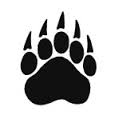 